EU SETTLEMENT SCHEME FREE SUPPORTTERMEN LIMITA APLICATII  REZIDENTA IN UK 31 DECEMBRIE 2021!*AJUTOR GRATUIT*POMOC ZDARMA You and your family need to register on the EU Settlement website before 31st of December 2021 if you would like to remain in the UK after Brexit.Tu impreuna cu familia ta trebuie să aplicati  pentru ședere, rezidenta pina in data de 31 DECEMBRIE 2021 dacă veți dori să continuați să locuiți in Marea Britanie după Brexit.Je treba, aby jste se zaregistrovani na EU Settlement strance pokud chcete zustat v UK po Brexitu. You should apply as soon as possible!Trebuie sa aplicați cât mai curând posibil!Meli by jste o status zazadat co nejdrive!The Breckon Hill Community Centre can support you and your family to register on the EU Settlement scheme. This is a free service.Centrul Comunitar Breckon Hill vă pune la dispoziție ajutorul necesar pentru a vă ajuta să vă incrieți pentru Statutul de Ședere UE. Acest serviciu este gratuit. The Breckon Hill Community Centre muze pomoci Vam i Vasi rodine se zaregistrovat na status usedlika. Tato sluzba je zadarmo. Please ring 01642 248704 to book an appointment.Vă rugăm să sunați la numărul de telefon 01642 248704 pentru a vă programa.Prosim volejte 01642 248704, aby jste si udelali schuzku. If you need any further information please ask at: Breckon Hill Community Centre. 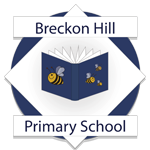 Breckon Hill Primary SchoolBreckon Hill RoadMiddlesbroughTS4 2DSTel: 01642 243044Headteacher: Mrs J Smithe-mail: contact@breckonhillprimary.co.ukwebsite: www.breckonhillprimary.co.uk